Annexe 8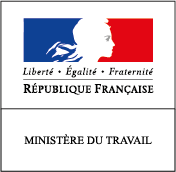 Page viergeLa certification étape par étape
Vous avez décidé de vous présenter à la session d’examen de la certification relative aux compétences de maître d’apprentissage / tuteur du ministère chargé de l’emploi. Vous pouvez donc justifier :soit de l’accompagnement d’au moins un apprenti/alternant sur la durée totale de son parcours. La date de fin de l’accompagnement du dernier apprenti/alternant ne doit pas être antérieure de plus de cinq ans à la date de validation du dépôt de dossier d’inscription à la session d’examen ;soit d’une formation de maître d’apprentissage/tuteur en lien avec le référentiel de compétences.En suivant quatre étapes, ce guide va vous accompagner à renseigner le « Dossier de présentation du candidat » et à vous préparer pour la session d’examen. - Etape 1 -Retracez les grandes lignes de votre expérience professionnelle- Etape 2 -Choisissez deux situations issues de la pratique de votre métier- Etape 3 -Décrivez les deux situations choisies- Etape 4 -Décrivez comment les exploiter pour construire des situations d’apprentissage et d’évaluationNota bene Ce document est personnel et ne sera pas remis au jury. Vous pourrez l’utiliser comme support lors de vos échanges avec le jury.En complément de ce guide, vous aurez besoin du :référentiel de compétences  « Certification relative aux compétences de maître d’apprentissage / tuteur » ;référentiel d’évaluation présentant le déroulement de la session d’examen ;« Dossier de présentation du candidat » dont le jury prendra connaissance le jour de la session d’examen.Page vierge- Etape 1 -Retracez les grandes lignes de votre expérience professionnelleLes fonctions de maître d'apprentissage/tuteur s'adossent obligatoirement à un métier, ou plus globalement à des activités, expériences ou expertises professionnelles, exercées dans un ou plusieurs contextes ou organisations.C’est pourquoi vous avez à retracer dans le « Dossier de présentation du candidat » les grandes lignes de votre expérience. Ce dossier comporte pour cela 3 parties :la partie « Profil », à remplir obligatoirement, destinée à présenter votre expérience professionnelle ;la partie « Informations complémentaires », facultative ;la partie « Liste des annexes », facultative, vous permettant d’indiquer au jury les documents que vous souhaitez lui transmettre en annexes pour illustrer votre expérience. Ces documents, copies d’originaux, devront être fournis au format papier. Ils seront à transmettre au responsable de session en même temps que votre dossier de présentation.  Nota bene Vous devrez :renseigner le « Dossier de présentation du candidat ». La mise en forme de ce dossier et la taille des espaces impartis pour les textes « libres » ne doivent pas être modifiées ; l’imprimer en recto/verso et le transmettre au responsable de session avec les annexes éventuelles,  avant le début de l’épreuve le jour de la session d’examen.Pour rappel, le jury n’aura que 10 minutes pour prendre connaissance de votre dossier et des annexes. Page vierge- Etape 2 -Choisissez deux situations issues de la pratique de votre métierVous devez proposer deux situations professionnelles au jury en les décrivant succinctement dans votre « Dossier de présentation du candidat » dans la partie « Présentation des situations professionnelles ».Cette partie à remplir obligatoirement est destinée à indiquer au jury les deux situations professionnelles issues de votre pratique métier que vous souhaitez lui proposer.L’analyse de ces situations vous permettra de présenter au jury comment les exploiter pour construire des situations d’apprentissage et d’évaluation lors de l’accompagnement du parcours d’un apprenti/alternant.Pour mémo, le jour de la session d’examen, c’est le jury qui choisira quelle situation vous présenterez.Ces situations sont issues de votre pratique métier et décrivent :Comment vous avez vous-même eu à les gérer en tant que professionnel (vous devez analyser : comment vous vous y êtes pris pour agir et contrôler votre action, quels ont été vos raisonnements, ce qui a guidé vos choix, etc.).Les aménagements, les conditions, le déroulement, l’organisation, etc. que, en tant que maître d’apprentissage/tuteur, vous pourriez y apporter pour qu'un apprenti/alternant "apprenne à faire". Ces deux éléments présentés à l’oral et qui feront l’objet du questionnement du jury, lui permettront d’évaluer le domaine de compétences « Contribuer à la transmission des savoir-faire et l'évaluation des apprentissages » à travers votre capacité à :analyser les situations professionnelles dans lesquelles vous exercez votre métier ;les exploiter pour construire des situations d'apprentissage ou d'évaluation lors de l’accompagnement du parcours d’un apprenti/alternant.Nota bene Les deux autres domaines de compétences seront évalués à l’issue de votre présentation orale directement par le jury lors de son questionnement.IMPORTANT :Pour vous aider à préparer votre présentation face au jury, vous pouvez vous inspirer de la méthode proposée ci-après. Les trames, les formats, ainsi que les questions présentés dans la suite de ce document, sont simplement indicatifs. L’objectif est de vous proposer des supports pour guider et accompagner votre réflexion. Vous êtes libres de ne pas les utiliser.Pour choisir les deux situations à proposer au jury sur votre dossier de présentation…Commencez par lister les situations professionnelles, que vous rencontrez dans votre métier, sur votre poste de travail, dans vos activités. Puis, caractérisez-les. Vous pouvez par exemple :Estimer leur niveau de fréquence. Ces situations ont-elles été mises en œuvre :  Très souvent, tous les jours *	Souvent, assez souvent, plusieurs fois *	Quelquefois *	Rarement ** Remarque : ce n’est pas parce que la mise en œuvre d’une situation professionnelle est peu fréquente qu’elle n’est pas importante ou difficile à maitriser ! Ce n’est pas parce que vous ne l’avez que rarement rencontrée que vous n’êtes pas capable de la maîtriser !En faire une première analyse rapide qui vous aidera à choisir les deux situations à proposer au jury. Les tableaux proposés dans la suite du document se proposent d’aider la structuration de votre choix.Dans la liste précédente, choisissez deux situations professionnelles et expliquez les raisons de votre choix.-Etape 3-Décrivez les deux situations choisiesPage vierge-Etape 4-Décrivez comment les exploiter pour construiredes situations d’apprentissage et d’évaluationPage viergeSituation n° 1Situation n° 2Reproduction interdite Article L. 122-4 du code de la propriété intellectuelle "Toute représentation ou reproduction intégrale ou partielle faite sans le consentement de l'auteur ou de ses ayants droit ou ayants cause est illicite. Il en est de même pour la traduction, l'adaptation ou la transformation, l'arrangement ou la reproduction par un art. ou un procédé quelconque."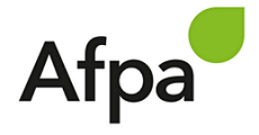 CERTIFICATIONGuide d’accompagnement du candidat à la certificationhttps://travail-emploi.gouv.frSommaireSommaireSommaire « Certification relative aux compétences de maître d’apprentissage / tuteur » La certification étape par étapep.5Etape 1Retracez les grandes lignes de votre expérience professionnellep.7Etape 2Choisissez deux situations issues de la pratique de votre métierp.9Etape 3Décrivez les deux situations choisiesp.15Etape 4Décrivez comment les exploiter pour construire des situations d’apprentissage et d’évaluationp.21Liste des situations professionnellesrencontrées dans votre métier sur votre poste de travail dans vos activitésFréquence de mise en œuvreFréquence de mise en œuvreFréquence de mise en œuvreFréquence de mise en œuvrePremière analyse des situationsListe des situations professionnellesrencontrées dans votre métier sur votre poste de travail dans vos activitésTrès souvent, tous les jours (Assez)Souvent, plusieurs fois Quelquefois Rarement Dans ces situations :Qu’est-ce qui est difficile ? Risqué ? Complexe ? Long à maîtriser ? Quels sont les points d’attention, de vigilance à avoir ?…Situation : Exemple : organiser une tournée de dépannageSituation :Situation :Situation :Liste des situations professionnellesrencontrées dans votre métier sur votre poste de travail dans vos activitésFréquence de mise en œuvreFréquence de mise en œuvreFréquence de mise en œuvreFréquence de mise en œuvrePremière analyse des situationsListe des situations professionnellesrencontrées dans votre métier sur votre poste de travail dans vos activitésTrès souvent, tous les jours (Assez)Souvent, plusieurs fois Quelquefois Rarement Dans ces situations :Qu’est-ce qui est difficile ? Risqué ? Complexe ? Long à maîtriser ? Quels sont les points d’attention, de vigilance à avoir ? …Situation : Exemple : organiser une tournée de dépannageSituation :Situation :Situation :Recopier dans la partie grisée ci-dessous,  la ligne du tableau précédent correspondante à la situation choisie.Fréquence de mise en œuvreFréquence de mise en œuvreFréquence de mise en œuvreFréquence de mise en œuvreChoix de la 1re situationà proposer au jury Recopier dans la partie grisée ci-dessous,  la ligne du tableau précédent correspondante à la situation choisie.Très souvent, tous les jours *(Assez)Souvent, plusieurs fois *Quelquefois *Rarement *Choix de la 1re situationà proposer au jury Situation n° 1Situation : Argumentez votre choixExpliquez ci-dessous pourquoi vous choisissez cette situation ?Ce peut être parce qu’elle est emblématique de votre métier ? Parce qu’elle oblige à effectuer un certain nombre de « réglages » pour agir ou pour penser ce qui est à faire ? Parce qu’elle est fréquente ? Parce qu’au contraire elle est rare mais importante à maitriser ? Parce qu’elle est complexe ? Parce qu’elle est difficile à confier à un débutant ? …Expliquez ci-dessous pourquoi vous choisissez cette situation ?Ce peut être parce qu’elle est emblématique de votre métier ? Parce qu’elle oblige à effectuer un certain nombre de « réglages » pour agir ou pour penser ce qui est à faire ? Parce qu’elle est fréquente ? Parce qu’au contraire elle est rare mais importante à maitriser ? Parce qu’elle est complexe ? Parce qu’elle est difficile à confier à un débutant ? …Expliquez ci-dessous pourquoi vous choisissez cette situation ?Ce peut être parce qu’elle est emblématique de votre métier ? Parce qu’elle oblige à effectuer un certain nombre de « réglages » pour agir ou pour penser ce qui est à faire ? Parce qu’elle est fréquente ? Parce qu’au contraire elle est rare mais importante à maitriser ? Parce qu’elle est complexe ? Parce qu’elle est difficile à confier à un débutant ? …Expliquez ci-dessous pourquoi vous choisissez cette situation ?Ce peut être parce qu’elle est emblématique de votre métier ? Parce qu’elle oblige à effectuer un certain nombre de « réglages » pour agir ou pour penser ce qui est à faire ? Parce qu’elle est fréquente ? Parce qu’au contraire elle est rare mais importante à maitriser ? Parce qu’elle est complexe ? Parce qu’elle est difficile à confier à un débutant ? …Expliquez ci-dessous pourquoi vous choisissez cette situation ?Ce peut être parce qu’elle est emblématique de votre métier ? Parce qu’elle oblige à effectuer un certain nombre de « réglages » pour agir ou pour penser ce qui est à faire ? Parce qu’elle est fréquente ? Parce qu’au contraire elle est rare mais importante à maitriser ? Parce qu’elle est complexe ? Parce qu’elle est difficile à confier à un débutant ? …Argumentez votre choixRecopier dans la partie grisée ci-dessous,  la ligne du tableau précédent correspondante à la situation choisie.Fréquence de mise en œuvreFréquence de mise en œuvreFréquence de mise en œuvreFréquence de mise en œuvreChoix de la 2e situationà proposer au jury Recopier dans la partie grisée ci-dessous,  la ligne du tableau précédent correspondante à la situation choisie.Très souvent, tous les jours *(Assez)Souvent, plusieurs fois *Quelquefois *Rarement *Choix de la 2e situationà proposer au jury Situation n° 2Situation : Argumentez votre choixExpliquez ci-dessous pourquoi vous choisissez cette situation ?Ce peut être parce qu’elle est emblématique de votre métier ? Parce qu’elle oblige à effectuer un certain nombre de « réglages » pour agir ou pour penser ce qui est à faire ? Parce qu’elle est fréquente ? Parce qu’au contraire elle est rare mais importante à maitriser ? Parce qu’elle est complexe ? Parce qu’elle est difficile à confier à un débutant ? …Expliquez ci-dessous pourquoi vous choisissez cette situation ?Ce peut être parce qu’elle est emblématique de votre métier ? Parce qu’elle oblige à effectuer un certain nombre de « réglages » pour agir ou pour penser ce qui est à faire ? Parce qu’elle est fréquente ? Parce qu’au contraire elle est rare mais importante à maitriser ? Parce qu’elle est complexe ? Parce qu’elle est difficile à confier à un débutant ? …Expliquez ci-dessous pourquoi vous choisissez cette situation ?Ce peut être parce qu’elle est emblématique de votre métier ? Parce qu’elle oblige à effectuer un certain nombre de « réglages » pour agir ou pour penser ce qui est à faire ? Parce qu’elle est fréquente ? Parce qu’au contraire elle est rare mais importante à maitriser ? Parce qu’elle est complexe ? Parce qu’elle est difficile à confier à un débutant ? …Expliquez ci-dessous pourquoi vous choisissez cette situation ?Ce peut être parce qu’elle est emblématique de votre métier ? Parce qu’elle oblige à effectuer un certain nombre de « réglages » pour agir ou pour penser ce qui est à faire ? Parce qu’elle est fréquente ? Parce qu’au contraire elle est rare mais importante à maitriser ? Parce qu’elle est complexe ? Parce qu’elle est difficile à confier à un débutant ? …Expliquez ci-dessous pourquoi vous choisissez cette situation ?Ce peut être parce qu’elle est emblématique de votre métier ? Parce qu’elle oblige à effectuer un certain nombre de « réglages » pour agir ou pour penser ce qui est à faire ? Parce qu’elle est fréquente ? Parce qu’au contraire elle est rare mais importante à maitriser ? Parce qu’elle est complexe ? Parce qu’elle est difficile à confier à un débutant ? …Argumentez votre choixSituation n° 1Situation n° 11. Contexte de mise en œuvre Où l’action s’est-elle déroulée ? Dans quelle entreprise, sur quel chantier ou pour quel client ? Quand ou à quelle période ? Sur combien de temps ? Dans quelles conditions ?1. Contexte de mise en œuvre Où l’action s’est-elle déroulée ? Dans quelle entreprise, sur quel chantier ou pour quel client ? Quand ou à quelle période ? Sur combien de temps ? Dans quelles conditions ?…………………………………………………………………………………………………………….............................................................................................................................................................................................................................................................................................................................................................................................................................................................................................................................................................................................................................................................................................................................................................................................................................................................................................................................................................................................................................................................................................................................................................................................................................................................................................................................................................................................................................................. ………………………………………………………………………………………………………………………………………………………………………………………………………………………………………………………………………………………………………………………………………………………………………………………………………………………………………………………………………………………………………………………………………………………………………………………………………………………………………………………………………..........................................................................................................................................................................…………………………………………………………………………………………………………….............................................................................................................................................................................................................................................................................................................................................................................................................................................................................................................................................................................................................................................................................................................................................................................................................................................................................................................................................................................................................................................................................................................................................................................................................................................................................................................................................................................................................................................. ………………………………………………………………………………………………………………………………………………………………………………………………………………………………………………………………………………………………………………………………………………………………………………………………………………………………………………………………………………………………………………………………………………………………………………………………………………………………………………………………………..........................................................................................................................................................................2. L’action : ce que vous avez fait… Décrivez, étape par étape, ce que vous avez fait et comment vous vous y êtes pris pour faire. Avant de commencer, qu’avez-vous fait ? Par quoi avez-vous commencé ? Ensuite, qu’avez-vous fait ? Et après avoir fini, qu’avez-vous fait ?2. L’action : ce que vous avez fait… Décrivez, étape par étape, ce que vous avez fait et comment vous vous y êtes pris pour faire. Avant de commencer, qu’avez-vous fait ? Par quoi avez-vous commencé ? Ensuite, qu’avez-vous fait ? Et après avoir fini, qu’avez-vous fait ?............................................................................................................................................................................................................................................................................................................................................... ........................................................................................................................................................................................................................................................................................................................................................................................................................................................................................................................................................................................................................................................................................................................................................................................................................................................................................................................................................................................................................................................................................................................................................................................................................................................................................................................................................................................………………………………………………………………………………………………………………………………………………………………...……………………………………………………………………………………………………………………………………………………………………………………………………………………………………………………………………………………………………………………………………....................................................................................................................................................................... ....................................................................................................................................................................... ...................................................................................................................................................................................................................................................................................................................................................................................................................................................................................................................................................................................................................................................................................................................................................................................................................................................................……………………………………………………………………………………………………………………………………………………………….................................................................................................................................................................................................................................................................................................................................................. ........................................................................................................................................................................................................................................................................................................................................................................................................................................................................................................................................................................................................................................................................................................................................................................................................................................................................................................................................................................................................................................................................................................................................................................................................................................................................................................................................................................................………………………………………………………………………………………………………………………………………………………………...……………………………………………………………………………………………………………………………………………………………………………………………………………………………………………………………………………………………………………………………………....................................................................................................................................................................... ....................................................................................................................................................................... ...................................................................................................................................................................................................................................................................................................................................................................................................................................................................................................................................................................................................................................................................................................................................................................................................................................................................………………………………………………………………………………………………………………………………………………………………...3. Qu’est-ce qui a guidé vos interventions ?  Quelles informations vous ont été utiles ? Quelles informations avez-vous prises, utilisées ? et comment ? Ou qu’est-ce qui vous a manqué ?  A quoi avez-vous été attentif ? Avez-vous eu des hésitations, des choix à faire ? Si oui, quelles ont été vos prises de décision et ce qui les a guidées ?3. Qu’est-ce qui a guidé vos interventions ?  Quelles informations vous ont été utiles ? Quelles informations avez-vous prises, utilisées ? et comment ? Ou qu’est-ce qui vous a manqué ?  A quoi avez-vous été attentif ? Avez-vous eu des hésitations, des choix à faire ? Si oui, quelles ont été vos prises de décision et ce qui les a guidées ?3. Qu’est-ce qui a guidé vos interventions ?  Quelles informations vous ont été utiles ? Quelles informations avez-vous prises, utilisées ? et comment ? Ou qu’est-ce qui vous a manqué ?  A quoi avez-vous été attentif ? Avez-vous eu des hésitations, des choix à faire ? Si oui, quelles ont été vos prises de décision et ce qui les a guidées ?3. Qu’est-ce qui a guidé vos interventions ?  Quelles informations vous ont été utiles ? Quelles informations avez-vous prises, utilisées ? et comment ? Ou qu’est-ce qui vous a manqué ?  A quoi avez-vous été attentif ? Avez-vous eu des hésitations, des choix à faire ? Si oui, quelles ont été vos prises de décision et ce qui les a guidées ?……………………………………………………………………………………………………………........................................................................................................................................................................................................................................................................................................................................................................................................................................................................................................................................................................................................................................................................................................................................................................................................................................................................................................................................................................................................................................................................................................................................................................................................................................................................................................................................................................................................................................................................................................................................................................................................................................................................................................................................................................................................................................................................................................................................................................................................................................................................................................................................... .........................................................................................................................................................................................................................................................................................................................................……………………………………………………………………………………………………………........................................................................................................................................................................................................................................................................................................................................................................................................................................................................................................................................................................................................................................................................................................................................................................................................................................................................................................................................................................................................................................................................................................................................................................................................................................................................................................................................................................................................................................................................................................................................................................................................................................................................................................................................................................................................................................................................................................................................................................................................................................................................................................................................... .........................................................................................................................................................................................................................................................................................................................................……………………………………………………………………………………………………………........................................................................................................................................................................................................................................................................................................................................................................................................................................................................................................................................................................................................................................................................................................................................................................................................................................................................................................................................................................................................................................................................................................................................................................................................................................................................................................................................................................................................................................................................................................................................................................................................................................................................................................................................................................................................................................................................................................................................................................................................................................................................................................................................... .........................................................................................................................................................................................................................................................................................................................................……………………………………………………………………………………………………………........................................................................................................................................................................................................................................................................................................................................................................................................................................................................................................................................................................................................................................................................................................................................................................................................................................................................................................................................................................................................................................................................................................................................................................................................................................................................................................................................................................................................................................................................................................................................................................................................................................................................................................................................................................................................................................................................................................................................................................................................................................................................................................................................... .........................................................................................................................................................................................................................................................................................................................................4. Comment avez-vous su que c’était réussi ? Quels indices, informations avez-vous pris ou utilisés pour savoir que ce que vous avez fait était réussi ? Que l’objectif était atteint ? Quelles questions vous êtes-vous posées ? Qu’avez-vous fait pour vérifier ?4. Comment avez-vous su que c’était réussi ? Quels indices, informations avez-vous pris ou utilisés pour savoir que ce que vous avez fait était réussi ? Que l’objectif était atteint ? Quelles questions vous êtes-vous posées ? Qu’avez-vous fait pour vérifier ?4. Comment avez-vous su que c’était réussi ? Quels indices, informations avez-vous pris ou utilisés pour savoir que ce que vous avez fait était réussi ? Que l’objectif était atteint ? Quelles questions vous êtes-vous posées ? Qu’avez-vous fait pour vérifier ?4. Comment avez-vous su que c’était réussi ? Quels indices, informations avez-vous pris ou utilisés pour savoir que ce que vous avez fait était réussi ? Que l’objectif était atteint ? Quelles questions vous êtes-vous posées ? Qu’avez-vous fait pour vérifier ?…………………………………………………………………………………………………………….................................................................................................................................................................................................................................................................................................................................................................................................................................................................................................................................................................................................................................................................................................................................................................................................................................................................................................................................................................................................................................................................................................................................................................................................................................................................................................................................................................................................................................................................................................................................................................................................................................................................................................................................................................................................................................................................................................................................................................... ....................................................................................................................................................................... ....................................................................................................................................................................... ....................................................................................................................................................................... ....................................................................................................................................................................... ....................................................................................................................................................................... ....................................................................................................................................................................... …………………………………………………………………………………………………………….................................................................................................................................................................................................................................................................................................................................................................................................................................................................................................................................................................................................................................................................................................................................................................................................................................................................................................................................................................................................................................................................................................................................................................................................................................................................................................................................................................................................................................................................................................................................................................................................................................................................................................................................................................................................................................................................................................................................................................... ....................................................................................................................................................................... ....................................................................................................................................................................... ....................................................................................................................................................................... ....................................................................................................................................................................... ....................................................................................................................................................................... ....................................................................................................................................................................... …………………………………………………………………………………………………………….................................................................................................................................................................................................................................................................................................................................................................................................................................................................................................................................................................................................................................................................................................................................................................................................................................................................................................................................................................................................................................................................................................................................................................................................................................................................................................................................................................................................................................................................................................................................................................................................................................................................................................................................................................................................................................................................................................................................................................... ....................................................................................................................................................................... ....................................................................................................................................................................... ....................................................................................................................................................................... ....................................................................................................................................................................... ....................................................................................................................................................................... ....................................................................................................................................................................... …………………………………………………………………………………………………………….................................................................................................................................................................................................................................................................................................................................................................................................................................................................................................................................................................................................................................................................................................................................................................................................................................................................................................................................................................................................................................................................................................................................................................................................................................................................................................................................................................................................................................................................................................................................................................................................................................................................................................................................................................................................................................................................................................................................................................... ....................................................................................................................................................................... ....................................................................................................................................................................... ....................................................................................................................................................................... ....................................................................................................................................................................... ....................................................................................................................................................................... ....................................................................................................................................................................... ............................................................................................................................................................................................................................................................................................................................................................................................................................................................................................................................................................................................................................................................................................Situation n° 2Situation n° 2Situation n° 2Situation n° 21. Contexte de mise en œuvre Où l’action s’est-elle déroulée ? Dans quelle entreprise, sur quel chantier ou pour quel client ? Quand ou à quelle période ? Sur combien de temps ? Dans quelles conditions ?1. Contexte de mise en œuvre Où l’action s’est-elle déroulée ? Dans quelle entreprise, sur quel chantier ou pour quel client ? Quand ou à quelle période ? Sur combien de temps ? Dans quelles conditions ?1. Contexte de mise en œuvre Où l’action s’est-elle déroulée ? Dans quelle entreprise, sur quel chantier ou pour quel client ? Quand ou à quelle période ? Sur combien de temps ? Dans quelles conditions ?1. Contexte de mise en œuvre Où l’action s’est-elle déroulée ? Dans quelle entreprise, sur quel chantier ou pour quel client ? Quand ou à quelle période ? Sur combien de temps ? Dans quelles conditions ?…………………………………………………………………………………………………………….............................................................................................................................................................................................................................................................................................................................................................................................................................................................................................................................................................................................................................................................................................................................................................................................................................................................................................................................................................................................................................................................................................................................................................................................................................................................................................................................................................................................................................................. ………………………………………………………………………………………………………………………………………………………………………………………………………………………………………………………………………………………………………………………………………………………………………………………………………………………………………………………………………………………………………………………………………………………………………………………………………………………………………………………………………..........................................................................................................................................................................…………………………………………………………………………………………………………….............................................................................................................................................................................................................................................................................................................................................................................................................................................................................................................................................................................................................................................................................................................................................................................................................................................................................................................................................................................................................................................................................................................................................................................................................................................................................................................................................................................................................................................. ………………………………………………………………………………………………………………………………………………………………………………………………………………………………………………………………………………………………………………………………………………………………………………………………………………………………………………………………………………………………………………………………………………………………………………………………………………………………………………………………………..........................................................................................................................................................................…………………………………………………………………………………………………………….............................................................................................................................................................................................................................................................................................................................................................................................................................................................................................................................................................................................................................................................................................................................................................................................................................................................................................................................................................................................................................................................................................................................................................................................................................................................................................................................................................................................................................................. ………………………………………………………………………………………………………………………………………………………………………………………………………………………………………………………………………………………………………………………………………………………………………………………………………………………………………………………………………………………………………………………………………………………………………………………………………………………………………………………………………..........................................................................................................................................................................…………………………………………………………………………………………………………….............................................................................................................................................................................................................................................................................................................................................................................................................................................................................................................................................................................................................................................................................................................................................................................................................................................................................................................................................................................................................................................................................................................................................................................................................................................................................................................................................................................................................................................. ………………………………………………………………………………………………………………………………………………………………………………………………………………………………………………………………………………………………………………………………………………………………………………………………………………………………………………………………………………………………………………………………………………………………………………………………………………………………………………………………………..........................................................................................................................................................................2. L’action : ce que vous avez fait… Décrivez, étape par étape, ce que vous avez fait et comment vous vous y êtes pris pour faire. Avant de commencer, qu’avez-vous fait ? Par quoi avez-vous commencé ? Ensuite, qu’avez-vous fait ? Et après avoir fini, qu’avez-vous fait ?2. L’action : ce que vous avez fait… Décrivez, étape par étape, ce que vous avez fait et comment vous vous y êtes pris pour faire. Avant de commencer, qu’avez-vous fait ? Par quoi avez-vous commencé ? Ensuite, qu’avez-vous fait ? Et après avoir fini, qu’avez-vous fait ?2. L’action : ce que vous avez fait… Décrivez, étape par étape, ce que vous avez fait et comment vous vous y êtes pris pour faire. Avant de commencer, qu’avez-vous fait ? Par quoi avez-vous commencé ? Ensuite, qu’avez-vous fait ? Et après avoir fini, qu’avez-vous fait ?2. L’action : ce que vous avez fait… Décrivez, étape par étape, ce que vous avez fait et comment vous vous y êtes pris pour faire. Avant de commencer, qu’avez-vous fait ? Par quoi avez-vous commencé ? Ensuite, qu’avez-vous fait ? Et après avoir fini, qu’avez-vous fait ?............................................................................................................................................................................................................................................................................................................................................... ........................................................................................................................................................................................................................................................................................................................................................................................................................................................................................................................................................................................................................................................................................................................................................................................................................................................................................................................................................................................................................................................................................................................................................................................................................................................................................................................................................................................………………………………………………………………………………………………………………………………………………………………...……………………………………………………………………………………………………………………………………………………………………………………………………………………………………………………………………………………………………………………………………....................................................................................................................................................................... ....................................................................................................................................................................... ...................................................................................................................................................................................................................................................................................................................................................................................................................................................................................................................................................................................................................................................................................................................................................................................................................................................................……………………………………………………………………………………………………………………………………………………………….................................................................................................................................................................................................................................................................................................................................................. ........................................................................................................................................................................................................................................................................................................................................................................................................................................................................................................................................................................................................................................................................................................................................................................................................................................................................................................................................................................................................................................................................................................................................................................................................................................................................................................................................................................................………………………………………………………………………………………………………………………………………………………………...……………………………………………………………………………………………………………………………………………………………………………………………………………………………………………………………………………………………………………………………………....................................................................................................................................................................... ....................................................................................................................................................................... ...................................................................................................................................................................................................................................................................................................................................................................................................................................................................................................................................................................................................................................................................................................................................................................................................................................................................……………………………………………………………………………………………………………………………………………………………….................................................................................................................................................................................................................................................................................................................................................. ........................................................................................................................................................................................................................................................................................................................................................................................................................................................................................................................................................................................................................................................................................................................................................................................................................................................................................................................................................................................................................................................................................................................................................................................................................................................................................................................................................................................………………………………………………………………………………………………………………………………………………………………...……………………………………………………………………………………………………………………………………………………………………………………………………………………………………………………………………………………………………………………………………....................................................................................................................................................................... ....................................................................................................................................................................... ...................................................................................................................................................................................................................................................................................................................................................................................................................................................................................................................................................................................................................................................................................................................................................................................................................................................................……………………………………………………………………………………………………………………………………………………………….................................................................................................................................................................................................................................................................................................................................................. ........................................................................................................................................................................................................................................................................................................................................................................................................................................................................................................................................................................................................................................................................................................................................................................................................................................................................................................................................................................................................................................................................................................................................................................................................................................................................................................................................................................................………………………………………………………………………………………………………………………………………………………………...……………………………………………………………………………………………………………………………………………………………………………………………………………………………………………………………………………………………………………………………………....................................................................................................................................................................... ....................................................................................................................................................................... ...................................................................................................................................................................................................................................................................................................................................................................................................................................................................................................................................................................................................................................................................................................................................................................................................................................................................………………………………………………………………………………………………………………………………………………………………...3. Qu’est-ce qui a guidé vos interventions ?  Quelles informations vous ont été utiles ? Quelles informations avez-vous prises, utilisées ? et comment ? Ou qu’est-ce qui vous a manqué ?  A quoi avez-vous été attentif ? Avez-vous eu des hésitations, des choix à faire ? Si oui, quelles ont été vos prises de décision et ce qui les a guidées ?3. Qu’est-ce qui a guidé vos interventions ?  Quelles informations vous ont été utiles ? Quelles informations avez-vous prises, utilisées ? et comment ? Ou qu’est-ce qui vous a manqué ?  A quoi avez-vous été attentif ? Avez-vous eu des hésitations, des choix à faire ? Si oui, quelles ont été vos prises de décision et ce qui les a guidées ?……………………………………………………………………………………………………………........................................................................................................................................................................................................................................................................................................................................................................................................................................................................................................................................................................................................................................................................................................................................................................................................................................................................................................................................................................................................................................................................................................................................................................................................................................................................................................................................................................................................................................................................................................................................................................................................................................................................................................................................................................................................................................................................................................................................................................................................................................................................................................................................... .........................................................................................................................................................................................................................................................................................................................................……………………………………………………………………………………………………………........................................................................................................................................................................................................................................................................................................................................................................................................................................................................................................................................................................................................................................................................................................................................................................................................................................................................................................................................................................................................................................................................................................................................................................................................................................................................................................................................................................................................................................................................................................................................................................................................................................................................................................................................................................................................................................................................................................................................................................................................................................................................................................................................... .........................................................................................................................................................................................................................................................................................................................................4. Comment avez-vous su que c’était réussi ? Quels indices, informations avez-vous pris ou utilisés pour savoir que ce que vous avez fait était réussi ? Que l’objectif était atteint ? Quelles questions vous êtes-vous posées ? Qu’avez-vous fait pour vérifier ?4. Comment avez-vous su que c’était réussi ? Quels indices, informations avez-vous pris ou utilisés pour savoir que ce que vous avez fait était réussi ? Que l’objectif était atteint ? Quelles questions vous êtes-vous posées ? Qu’avez-vous fait pour vérifier ?…………………………………………………………………………………………………………….................................................................................................................................................................................................................................................................................................................................................................................................................................................................................................................................................................................................................................................................................................................................................................................................................................................................................................................................................................................................................................................................................................................................................................................................................................................................................................................................................................................................................................................................................................................................................................................................................................................................................................................................................................................................................................................................................................................................................................... ....................................................................................................................................................................... ....................................................................................................................................................................... ....................................................................................................................................................................... ....................................................................................................................................................................... ....................................................................................................................................................................... ..............................................................................................................................................................................................................................................................................................................................................…………………………………………………………………………………………………………….................................................................................................................................................................................................................................................................................................................................................................................................................................................................................................................................................................................................................................................................................................................................................................................................................................................................................................................................................................................................................................................................................................................................................................................................................................................................................................................................................................................................................................................................................................................................................................................................................................................................................................................................................................................................................................................................................................................................................................... ....................................................................................................................................................................... ....................................................................................................................................................................... ....................................................................................................................................................................... ....................................................................................................................................................................... ....................................................................................................................................................................... ............................................................................................................................................................................................................................................................................................................................................................................................................................................................................................................................................................................................................................................................................................1. Comment transformer cette situation en situation d’apprentissage et d’évaluation ?Quelles sont vos intentions, votre stratégie pour l’apprenti/alternant (d'abord apprendre ? d'abord produire ?) ? Dans quelles conditions le placeriez-vous : seul ou en contribution à un travail d'équipe ? Quelles sont les contraintes ? Qu'est ce qui fonde vos choix ? Quels sont vos raisonnements ? Quelle place faites-vous à l'erreur ? Aux conditions de santé sécurité environnement au travail ?  2. Quels aménagements de la situation cela implique-t-il ? Quelles étapes ?Quelle organisation prévoir pour mettre en situation l’apprenti/alternant (conditions matérielles, organisationnelles, communicationnelles, pédagogiques) ? Quelles étapes et (pour chacune des étapes) quelle progression ? Quels résultats en matière de travail (contribution à la production) ? Quels résultats en matière d'apprentissage ? Quels sont vos critères pour apprécier ces résultats ? 3. Quel sera votre rôle en tant que maître d’apprentissage/tuteur ?Quel est votre rôle de maître d’apprentissage/tuteur, et comment prévoyez-vous de vous organiser vous-même ? Comment envisagez-vous de vous y prendre lors de ces mises en situation avec l'apprenti/alternant ? Quelles consignes prévoyez-vous de donner ? Y-a-t-il des "rituels" ? Des incontournables ? Des choses à éviter ? Prévoyez-vous des points et bilans intermédiaires ?  Si oui, quand et sous quelle forme ?1. Comment transformer cette situation en situation d’apprentissage et d’évaluation ?Quelles sont vos intentions, votre stratégie pour l’apprenti/alternant (d'abord apprendre ? d'abord produire ?) ? Dans quelles conditions le placeriez-vous : seul ou en contribution à un travail d'équipe ? Quelles sont les contraintes ? Qu'est ce qui fonde vos choix ? Quels sont vos raisonnements ? Quelle place faites-vous à l'erreur ? Aux conditions de santé sécurité environnement au travail ?  2. Quels aménagements de la situation cela implique-t-il ? Quelles étapes ?Quelle organisation prévoir pour mettre en situation l’apprenti/alternant (conditions matérielles, organisationnelles, communicationnelles, pédagogiques) ? Quelles étapes et (pour chacune des étapes) quelle progression ? Quels résultats en matière de travail (contribution à la production) ? Quels résultats en matière d'apprentissage ? Quels sont vos critères pour apprécier ces résultats ? 3. Quel sera votre rôle en tant que maître d’apprentissage/tuteur ?Quel est votre rôle de maître d’apprentissage/tuteur, et comment prévoyez-vous de vous organiser vous-même ? Comment envisagez-vous de vous y prendre lors de ces mises en situation avec l'apprenti/alternant ? Quelles consignes prévoyez-vous de donner ? Y-a-t-il des "rituels" ? Des incontournables ? Des choses à éviter ? Prévoyez-vous des points et bilans intermédiaires ?  Si oui, quand et sous quelle forme ?Réalisé par l’AFPA pour le compte de l’Etat.